We wish to ensure that all applicants are treated equally whatever their sex, age, disability, race, colour of ethnic origin.  To do this we need to gather information from you (as listed below).  Your answers will be treated confidentially and will not affect your job applications.  This sheet will be treated separately from all other information you provide in support of your application.  Applicants are required to complete all parts of this monitoring form* A disability is defined in the Single Equality Act 2010 as a physical or mental impairment which has substantial and long term effects on your ability to carry out normal day to day activities.We will only use the information you provide to produce anonymised monitoring statistics.  For more information about how we use your information, please read our Privacy Notice.I confirm I have read and understood the Privacy Notice 	………………………………………………………………………………………………………Equal Opportunities Monitoring Form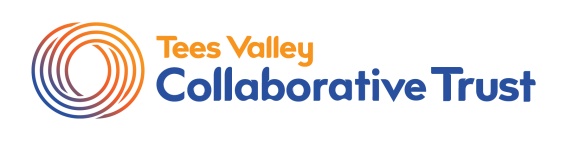   Age Group (please tick as appropriate)Ethnic BackgroundEthnic BackgroundEthnic BackgroundWHITEBLACK OR BLACK BRITISHMIXEDASIAN OR ASIAN BRITISHWHITEBLACK OR BLACK BRITISHCHINESE OR OTHER ETHINIC GROUPCHINESE OR OTHER ETHINIC GROUPWHITEBLACK OR BLACK BRITISHGenderGenderI amI amDisabilityDisabilityMaleTransgenderDisabled*FemaleNot transgenderNot DisabledSexual OrientationReligion or BeliefReligion or BeliefOffice Use OnlyApplication Ref:Application Number: